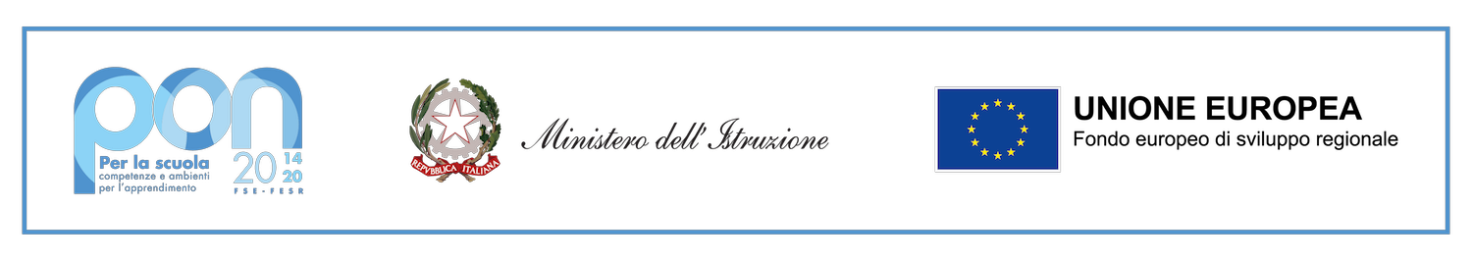 Al Dirigente Scolastico    dell’ Istituto Comprensivo “Moro - Pascoli”CASAGIOVE (CE)Fondi Strutturali Europei – Programma Operativo Nazionale “Per la scuola, competenze e ambienti per l’apprendimento” 2014-2020 - Asse II - Infrastructure per l’istruzione – Fondo Europeo di Sviluppo Regionale (FESR) – REACT EU. Asse V – Priorità d’investimento: 13i – (FESR) “Promuovere il superamento degli effetti della crisi nel contesto della pandemia di COVID-19 e delle sue conseguenze sociali e preparare una ripresa verde, digitale e resiliente dell’economia” – Obiettivo specifico 13.1: Facilitare una ripresa verde, digitale e resiliente dell’economia - Avviso pubblico prot.n. 50636 del 27 dicembre 2021 “Ambienti e laboratori per l’educazione e la formazione alla transizione ecologica”. Azione 13.1.3 – “Edugreen: laboratori di sostenibilità per il primo ciclo”.Codice Progetto: 13.1.3A-FESRPON-CA-2022-214  CUP: E79J22000160006CIG: Z87379BAD8OFFERTA TECNICAIl/la sottoscritt_	nato/a a	il	codice fiscale 	____nella qualità di Legale Rappresentante della ditta/società _________________________________________________con sede legale in	CAP 	___Via	partita IVA	____Tel	Fax	e-mail 	__pec	PRESENTA  LA SEGUENTEOfferta TecnicaOggetto: Dettaglio Tecnico relativo all’offerta riguardante la trattativa diretta - Stazione Appaltante: Istituto Comprensivo Statale “MORO-PASCOLI”  CASAGIOVE (CE)Progetto: 13.1.3A-FESRPON-CA-2022-214CUP: E79J22000160006CIG: Z87379BAD8DESCRIZIONE VOCEMARCA e Modello / Descrizione tecnica ( schede tecniche)Forniture di beni, servizi ed attrezzature CON MESSA IN OPERA CERTIFICATA A REGOLA D’ARTEForniture di beni, servizi ed attrezzature CON MESSA IN OPERA CERTIFICATA A REGOLA D’ARTE1Fontana a colonna con rubinetto completa di installazione.  Impianto idraulico incluso2Fontana in cemento, con rubinetto completa di installazione presso serra ed orto e cortile interno3Composter in polipropilene 260 lt4Kit irrigazione con tubo antitorsione minimo 25 m5BAULE per attrezzi, interamente in polipropilene 6Carriola anti-ribaltamento con struttura a due ruote parallele. Vassoio in polietilene atossico. 7Attrezzi da giardino in metallo con manico in legno, set da 4 pezzi - Pala L12 x H72 cm - Rastrello per foglie L16 x H71 cm - Rastrello L18,5 x H71cm - Zappa L12 x H70 cm Piantumatore in carbonio e metallo, con manici in gomma L36 x H97 cm8KIT ATTREZZI PER GIARDINAGGIO DIDATTICOPaletta in alluminio con manico gommato da giardinaggio, Dimensioni indicative : H. 25,0 cm - L. 5,0 cm - P. 3,0 cmForaterra in acciaioInnaffiatoio 1850 ml9Annaffiatoio da 9 LT – 10 LT, Realizzato con una struttura interamente in plastica dura, molto leggero e resistente. 10Piante varie per fioriere e orti Come da capitolato tecnico11Buste varie semi per orto Come da capitolato tecnico12Orto rialzato in legno impregnato in autoclave3 ripiani completo di posa in opera e terreno, pronto per la coltivazione (rete geotessile, argilla espansa, terriccio per ortaggi, erbe aromatiche, piante e fiori)Misure tipo cm 90*80*7613Serra da giardino in alluminio verniciato a polvere con porta scorrevole, base in acciaio zincato e pannelli in policarbonato. Finestra di ventilazione nella parte superiore che permette il ricircolo dell'aria per regolare la temperatura all'interno della serra evitando il surriscaldamento. Arredata con tavolo lavorazioneDimensioni minime : L180 x P240 x H210 cmSerra certificate ed ancorata al terreno a regola d’arte14L’orto didattico rialzato da realizzarsi deve avere le seguenti caratteristiche minime:n.3 aiuole per la coltivazione  3x1 m recinzione dritta cm 180x100 cm pali almeno 7x7x135 cmpuntali in acciaio per palo per fissaggio al terrenomarmette in ghiaia di fiume 50X50 cm per passaggi (1 metro) e corridoi come in figuraAiuole dell’orto pronte per la coltivazioneCome da capitolato tecnico15Orti da realizzarsi plesso “Caruso” in aiuola separati da marmette in cemento Come da capitolato tecnico16Prato verde sintetico a lunga durata Messa in opera come da capitolato tecnico plessi “Pascoli” e “De Filippo”Circa 20mqCome da capitolato tecnicoPiccoli lavori di sistemazione edilizia/terrenoPiccoli lavori di sistemazione edilizia/terreno17Tavolo con panche in legno  in legno massello 3,5 cm, trattato in autoclave per maggiore resistenza e durata ad agenti atmosferici pioggia, neve, ghiaccio.18Gazebo realizzata in pino massello impregnato in autoclave certificazione UE. Struttura autoportante su quattro grigliati decorativi di legno.Comprensivo di ancoraggio a terra e complete di tegole.Montaggio a regola d’arte secondo norma di leggeCon l’offerta espressa, non viene ad essere alterato l’equilibrio economico-finanziario del servizio da prestare anche in relazione alla qualità del medesimo, e che lo sfruttamento economico dello stesso servizio è in ogni caso remunerativo per il proponente.Con l’offerta espressa, non viene ad essere alterato l’equilibrio economico-finanziario del servizio da prestare anche in relazione alla qualità del medesimo, e che lo sfruttamento economico dello stesso servizio è in ogni caso remunerativo per il proponente.    Data____________					Timbro e Firma    Data____________					Timbro e Firma    Data____________					Timbro e Firma